РЕСПУБЛИКА  ДАГЕСТАНГЛАВА  МУНИЦИПАЛЬНОГО  РАЙОНА«МАГАРАМКЕНТСКИЙ  РАЙОН» .                                                                                                                                              ПОСТАНОВЛЕНИЕ«_03___»___04___2023 г.           с. Магарамкент                                           №   09                       О назначении и проведении общественных обсуждений в форме общественных слушаний проектной документации и предварительных материалов по ОВОС объекта «Апарт- отель в Магарамкентском районе Республики Дагестан»В соответствии с Федеральным законом от 06 октября 2003 года № 131-ФЗ «Об общих принципах организации местного самоуправления в Российской Федерации», Федеральным законом от 23 ноября 1995 года №	174-ФЗ «Об экологической экспертизе», Приказом Министерства природных ресурсов и экологии РФ от 1 декабря 2020г. № 999 «Об утверждении требований к материалам оценки воздействия на окружающую среду», Положением о порядке организации и проведения общественных обсуждений, публичных слушаний по вопросам градостроительной деятельности на территории МР «Магарамкентский район», утвержденным Решением Собрания депутатов МР «Магарамкентский район» от 28.03.2023 № 122-VIIсд, Уставом МР «Магарамкентский район,  в целях учета мнения и интересов жителей Магарамкентского района, обеспечения законных прав и интересов, а также санитарно - эпидемиологического благополучия населения как одного из основных условий реализации конституционных прав граждан на охрану здоровья и благоприятную окружающую среду,  п о с т а н о в л я ю:     1.Организовать с 10 апреля 2023 года  общественные обсуждения (в форме общественных слушаний) материалов проектной документации, включая материалы оценки воздействия на окружающую среду по объекту «Апарт- отель в Магарамкентском районе Республики Дагестан».2. Назначить проведение общественных обсуждений (в форме общественных слушаний) по проекту, указанному в пункте 1 настоящего постановления на период с 10 апреля 2023 г. по 10 мая 2023 г.3. Определить организатором  организации и проведения общественных обсуждений (в форме общественных слушаний) материалов проектной документации, включая материалы оценки воздействия на окружающую среду по объекту «Апарт- отель в Магарамкентском районе Республики Дагестан», МКУ МР «Магарамкентский район» «Отдел строительства, архитектуры и ЖКХ».3.1 Организатору общественных обсуждений:3.1.1.  разместить в районной  газете «Самурдин сес» и на официальном сайте администрации МР «Магарамкентский район» оповещение согласно приложению 1 настоящего постановления не позднее чем за семь дней до дня размещения Проекта на официальном сайте администрации МР «Магарамкентский район»;3.1.3. обеспечить размещение на официальном сайте администрации МР «Магарамкентский район» протокола общественных обсуждений 13 мая  2023г;3.1.4. обеспечить опубликование  заключения о результатах общественных слушаний в районной  газете «Самурдин сес» 20 мая 2023года и на официальном сайте администрации МР «Магарамкентский район»  17 мая 2023 года;3.1.5. Направить заключение о результатах общественных обсуждений в течении пяти рабочих дней после дня опубликования его в районной газете Инициатору.4. Создать комиссию по проведению общественных обсуждений (в форме общественных слушаний) материалов проектной документации, включая материалы оценки воздействия на окружающую среду по объекту «Апарт- отель в Магарамкентском районе Республики Дагестан» согласно приложению №2.5. Поручить Комиссии, указанной в пункте 4 настоящего постановления проведение общественных обсуждений (в форме общественных слушаний) материалов проектной документации, включая материалы оценки воздействия на окружающую среду по объекту «Апарт- отель в Магарамкентском районе Республики Дагестан».5.1. Обеспечить информирование общественности и других участников оценки воздействия на окружающую среду о сроках и месте доступности материалов проектной документации, включая материалы оценки воздействия на окружающую среду по объекту «Апарт- отель в Магарамкентском районе Республики Дагестан», посредством опубликования соответствующей информации в районной  газете «Самурдин сес» и на официальном сайте администрации МР «Магарамкентский район» в сети «Интернет».5.2. Обеспечить прием и документирование замечаний и предложений от общественности, поступающих в ходе проведения экспозиции Проекта по материалам проектной документации, включая материалы оценки воздействия на окружающую среду по объекту «Апарт- отель в Магарамкентском районе Республики Дагестан» со дня опубликования информации о намечаемой деятельности .5.3. Обеспечить распространение оповещения о начале общественных обсуждений, в том числе путем размещения на информационных стендах и иными способами, обеспечивающими доступ участников общественных обсуждений.5.4. Организовать распространение информационных материалов о Проекте в период размещения экспозиции Проекта.5.5. Комиссии по рассмотрению результатов общественных обсуждений подготовить протокол общественных обсуждений и направить Организатору общественных обсуждений    по вопросу обсуждения в форме общественных слушаний среди населения Магарамкентского района проектной документации и предварительных материалов по ОВОС объекта «Апарт- отель в Магарамкентском районе Республики Дагестан».     6.  Настоящее постановление вступает в силу со дня его подписания.Глава муниципального районаПриложение № 1   Утверждено
                                                                         постановлением главы                                                                           МР «Магарамкентский район»
                                                                       «   03     »     04          2023 г  ОПОВЕЩЕНИЕ О НАЧАЛЕ ОБЩЕСТВЕННЫХ ОБСУЖДЕНИЙ,
ПРОВОДИМЫХ В ФОРМЕ ОБЩЕСТВЕННЫХ СЛУШАНИЙАдминистрация МР «Магарамкентский район» оповещает о проведении общественных обсуждений в форме общественных слушаний.Приглашаем всех заинтересованных лиц принять участие в общественных обсуждениях в форме общественных слушаний.            3. Информация, рассматриваемая на общественных обсуждениях в форме общественных слушаний, приведена ниже:Приложение№2                  Утвержден
                                                                         постановлением главы                                                                           МР «Магарамкентский район»
                                                                       «   03     »     04          2023 г  № 09Составкомиссии по проведению общественных обсуждений (в форме общественных слушаний) материалов проектной документации, включая материалы оценки воздействия на окружающую среду по объекту «Апарт- отель в Магарамкентском районе Республики Дагестан»  Шахпазов Н.М. - глава сельского поселения «сельсовет «Бильбильский» (председатель комиссии);Бегов М.Ю. – директор МКУ «Отдел строительства, архитектуры и ЖКХ» МР «Магарамкентский район» (заместитель председателя комиссии);Члены комиссии:Асланов Р.Б. - председатель Собрания депутатов сельского поселения «сельсовет Бильбильский»;Мамедкеримов Э.З. - начальник отдела по делам гражданской обороны, чрезвычайным ситуациям администрации МР «Магарамкентский район»;Тагиров А.Л. - начальник юридического отдела администрации МР «Магарамкентский район»;Ферзилаев А.Ф. – врио начальника отдела земельных и имущественных отношений администрации МР «Магарамкентский район»;Нагметуллаев Ш.А. - главный специалист МКУ «Отдел строительства, архитектуры и ЖКХ» МР «Магарамкентский район»;Рамазанова Г.Ш. - заместитель главы администрации СП «сельсовет «Бильбильский» (секретарь комиссии) ;1Название	намечаемойдеятельностиСтроительство	объекта «Апарт- отель в Магарамкентском районе Республики Дагестан».2Цели намечаемойдеятельностиСогласно проектной документации3Месторасположение намечаемой деятельностиУчасток под проектируемый объект расположен на территории	сельского поселения «сельсовет «Бильбильский»; кадастровый номер земельного участка 05:10: 000068: 85, площадь земельного участка составляет 120000кв.м., категория земель- земли лесного фонда4Наименование заказчика или его представителяООО «Стройинжиниринг групп»5Адрес заказчика или	егоПредставителя368600, Республика Дагестан, город Дербент, проспект Агасиева, дом 27, корпус Д6Примерные сроки проведения оценки воздействия наокружающую средус 10 апреля 2023 г. по 10 мая 2023 г.7Орган,	ответственный	заорганизацию общественныхобсужденийМКУ МР «Магарамкентский район» «Отдел строительства, архитектуры и ЖКХ» 8Предполагаемая	формаобщественного обсужденияОбщественные слушания9Направление	замечаний	ипредложенийЗамечания	и	предложения	направляются	в	адресорганизатора общественных обсуждений- МКУ МР «Магарамкентский район» «Отдел строительства, архитектуры и ЖКХ»10Срок	размещенияТехнического отчета по инженерно-геологическим изысканиям по объекту  по оценке	воздействия	наокружающую	среду	иматериалы ОВОС в составе проектной документацииНе позднее 17 апреля 2023 года11Доступность	техническогоотчета	и	проектнойдокументации	по	оценкевоздействия на окружающую средуТехнический отчет по инженерно-геологическим изысканиям по объекту  по оценке	воздействия на окружающую среду и материалы ОВОС в составе проектной документации размещены на официальном сайте администрации муниципального района «Магарамкентский район»12Дата, время, место собрания участников	общественныхобсуждений10 мая 2023 года в 10 часов по адресу: РД, Магарамкентский район», здание администрации СП "сельсовет "Бильбильский"  (с. Бильбиль-Казмаляр, ул. Шихалиева Г.Ш. д. 34).13Место, дата открытия и срок проведения	экспозиции(экспозиций) проекта, дни и часы, в которые возможно посещение	экспозициипроекта,	подлежащегорассмотрению	наобщественных обсужденияхМесто открытия экспозиции проекта: РД, Магарамкентский район», здание администрации СП "сельсовет "Бильбильский"  (РД, Магарамкентский район, с. Бильбиль-Казмаляр, ул. Шихалиева Г.Ш. д. 34).Дата открытия экспозиции проекта:10 апреля 2023 года.Срок проведения экспозиции проекта: весь период проведения общественных обсуждений-с 10 апреля 2023 года по  10 мая 2023 года.Дни и часы работы экспозиции:С понедельника по пятницу с 8:00 до 12:00 часов, с 13:00 до 17:00 часов. 14Срок внесения участниками общественных	обсужденийзамечаний и предложений по проекту,	подлежащемурассмотрению	наобщественных обсужденияхВ письменной форме с 10 апреля 2023 года по 10 мая  2023 года15Порядок	внесенияучастниками	общественныхобсуждений	замечаний	ипредложений	по	проекту,подлежащему рассмотрению на	общественныхобсуждениях	(место,	срок,дни и часы приема замечаний и предложений)В письменной или устной форме в ходе проведения собрания участников общественных обсуждений 10 мая 2023 г.  по адресу: Республика Дагестан,Магарамкентский район, здание администрации СП "сельсовет "Бильбильский"  (с. Бильбиль-Казмаляр, ул. Шихалиева Г.Ш. д. 34).В письменной форме в адрес организатора общественных обсуждений по адресу: Республика Дагестан, Магарамкентский район, здание администрации МР «Магарамкенсткий район»  (с. Магарамкент, ул. Гагарина. д. 2)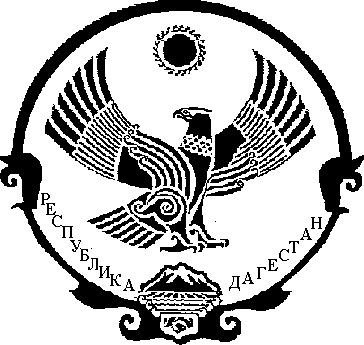 